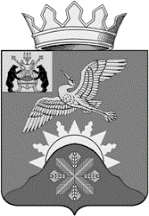 Российская ФедерацияНовгородская областьАДМИНИСТРАЦИЯ БАТЕЦКОГО МУНИЦИПАЛЬНОГО РАЙОНАПОСТАНОВЛЕНИЕот 10.07.2023 № 415п. БатецкийВ соответствии с Федеральным законом от 05 апреля 2013 года № 44-ФЗ «О контрактной системе в сфере закупок товаров, работ, услуг для обеспечения государственных и муниципальных нужд» Администрация Батецкого муниципального района ПОСТАНОВЛЯЕТ:1. Разместить муниципальную закупку на выполнение работ по обустройству пешеходной дорожки к «Физкультурно-спортивному комплексу» в п. Батецкий (код ОКПД2 «ОК 034-2014 (КПЕС 2008)»: 42.11.20.900) путём проведения электронного аукциона для нужд Батецкого сельского поселения  (ОКТМО 49603402). Идентификационный код закупки – 233530100114153010100100240024211244.2. Назначить:2.1. Проведение открытого аукциона на 24 июля 2023 года.2.2. Подведение итогов открытого аукциона на 25 июля 2023 года на 11.00 в зале заседаний Администрации Батецкого муниципального района по адресу: 175000, Новгородская область, п. Батецкий, ул. Советская, д. 39а. 3. Контроль за выполнением постановления оставляю за собой. 4. Опубликовать постановление в муниципальной газете «Батецкий вестник» и разместить на официальном сайте Администрации Батецкого муниципального района в информационно-телекоммуникационной сети «Интернет».5. Опубликовать извещение о закупке и документацию об электронном аукционе на официальном сайте Единой информационной системе в сфере закупок в сети Интернет http: //zakupki.gov.ru//.Глава района                                              В.Н. Иванов ат№52п